Қысқа мерзімді жоспар      Математика 93-сабақ      Сабақтың барысы      Бөлім:Кестеден тыс көбейту және бөлуКестеден тыс көбейту және бөлуМұғалімнің  аты-жөніАшикбаева Алмагуль КостаевнаАшикбаева Алмагуль КостаевнаКүні: 27.01.23жСынып: 3 «А»Қатысушылар саны: 9Қатыспағандар саны: 0Сабақтың тақырыбыЕсептеу. Қорытындылау.Есептеу. Қорытындылау.Оқу бағдарламасына сәйкес оқыту мақсаттары3.1.2.7 кестеден тыс мынадай жағдайларда: 17∙5 96:6 75:15 84:4 ауызша көбейту мен бөлуді орындау.3.1.2.9 100 көлеміндегі сандарды ауызша көбейту мен бөлуді орындауда қосындыны және көбейтіндіні бір таңбалы санға бөлу, қосындыны санға көбейту ережесін қолдану.3.2.2.2 көбейту және бөлу амалдарына берілген қарапайым теңдеулерді шешу; құрылымы күрделі х∙ (25:5)=60; (24∙3):х=6;х: (17∙2)=2; k+124:4=465 түріндегі теңдеулерді шешу.3.1.2.7 кестеден тыс мынадай жағдайларда: 17∙5 96:6 75:15 84:4 ауызша көбейту мен бөлуді орындау.3.1.2.9 100 көлеміндегі сандарды ауызша көбейту мен бөлуді орындауда қосындыны және көбейтіндіні бір таңбалы санға бөлу, қосындыны санға көбейту ережесін қолдану.3.2.2.2 көбейту және бөлу амалдарына берілген қарапайым теңдеулерді шешу; құрылымы күрделі х∙ (25:5)=60; (24∙3):х=6;х: (17∙2)=2; k+124:4=465 түріндегі теңдеулерді шешу.Сабақтың мақсатыБарлық оқушылар:    қосындыны және көбейтіндіні бір таңбалы санға бөлу, қосындыны санға көбейту ережесін қолдана алады.Көптеген оқушылар: 100 сан шегіндегі санды көбейтуді және бөлуді ауызша орындау кезінде санға қосындыны көбейту, көбейту мен бөлу амалдарын қамтитын ең қарапайым көбейтуді,  күрделі құрылымды теңдеуді шешу, көбейтудің үлестірімділік және терімділік қасиеттерін әріптік теңдік түрінде беру және қолдануды үйренеді    Кейбір оқушылар: көбейтудің қасиеттерін қолданып, өрнектердің мәнін тиімді есептей алады.  Барлық оқушылар:    қосындыны және көбейтіндіні бір таңбалы санға бөлу, қосындыны санға көбейту ережесін қолдана алады.Көптеген оқушылар: 100 сан шегіндегі санды көбейтуді және бөлуді ауызша орындау кезінде санға қосындыны көбейту, көбейту мен бөлу амалдарын қамтитын ең қарапайым көбейтуді,  күрделі құрылымды теңдеуді шешу, көбейтудің үлестірімділік және терімділік қасиеттерін әріптік теңдік түрінде беру және қолдануды үйренеді    Кейбір оқушылар: көбейтудің қасиеттерін қолданып, өрнектердің мәнін тиімді есептей алады.  Сабақтың кезеңі/ уақытПедагогтің  әрекетіОқушының әрекетіБағалауРесурстарҰйымдас-тыру, өзін –өзі тексеру 7 минЫнтымақтастық атмосферасын қалыптастыру. «Комплимент» жаттығуы«Таңдау» әдісімен әртүрлі фигуралар суретін таңдатып, топқа бөлу. Өткен тақырыпқа шолу:Үйге берілген  тапсырмаларды тексеру.№ 7 есеп және  № 9 есепТеңдеуді шешҚалдықпен бөлуді орындаЕсепте«Миға шабуыл» әдісі - Театрда не көрсетіледі? -Театрда өнер көрсететін адамдарды кімдер дейді?- Ендеше бүгінгі сабақ тақырыбы  «Есептеу, қорытындылау» деп аталады  және біз бүгін  өткен тақырыптарды қорытындылап, тапсырмалар орындайтын боламыз.Жағымды көңіл күйге келу..Топтарға  бірігеді.Тапсырмаларды тексереді.Тақтамен жұмысЕсеп шығаруСұрақтарға жауап береді. Тақырыпты ашады.МадақтауАуызша бағалауСмайликтермадақтауәртүрлі фигуралар суретіОқулық, дәптерпрезентация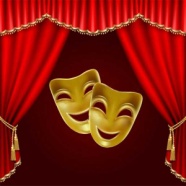 Жаңа білім5 мин12 мин6 мин2 мин8 минБекіту3 минОқулықпен жұмыс.-  бүгінгі сабағымызда театрдағы қойылымдар туралы есептерді шығарамыз,(Ұ, Д) № 1 есеп (топта)1)Өрнектердің мәнін тауып, балалардың қайсысы театрдағы қандай қойылым түріне баруды ұнататынын анықта.7*(120:40)=21-Сәуле-балет(850-650):5=40-Балжан-драма500-303:3=399-Жазира-опера(540+120):6=110 Асқар -пантомима(650-320):30=11-Мұрат-қуыршақ театры (  Т) № 2 есеп   Теңдеуді шешуХ * 3 = 1000 – 340 Х : 40 = 36 : 18 № 3 есепМысалдарды есептеу, жауаптарын табу18 * 2    550: 5       306 : 3550 : 5   140 : 7       420 : 2808 : 4    440 : 20    999 : 3999 : 3    808 :  4     369: 3№ 4 Есепті шығар.Біздің мектептің 485 оқушысы театрға барды. Қуыршақ театрына 130 оқушы барса, Опера және балет театрына одан 2 есе артық оқушы барды. Қалғандары драма театрындағы қойылымды көрді. Драма театрына қанша оқушы барды?Ш:485-(130+130*2)=485-390=95Ж: Драма театрына 95 оқушы барды.Сергіту сәтінде «Атомдар мен молекуалалар»     № 6 есеп Есептеп, дұрыстығын тексеріңдер.41*2=82              33*3=9982:2=41               99:3=33639:3=213           248:2=124  213*3=639          24*2=24823*3=69              96:6=16              428:2=21469:3=23               16*6=96             214*2=42882:2=41               51:3=17              69:23=341*2=82              17*3=51             3*23=69Саралау тәсілі: «Тапсырма» арқылы жүзеге асадыРефлексия-Сабақ қалай өтті?-Қандай есептерді шешуде қиындық болды?-Өзіңді қалай бағалар едің?- Өзіңді не үшін мақтар едің?- Сабақ барысында жіберген қателіктерімізді жою үшін не істей аламыз?Топта тапсырмаларды орындайды. АнықтайдыТеңдеуді шешедіТоппен жұмысМысалдарды шығарадыДәптермен жұмыс.Тақтамен жұмысБилеп сергиді.Тапсырмаларды орындайды. Топтық жұмыстарӨз ойларымен бөліседі.. Дескриптор:- Өрнектердің мәнін тауып, балалар ұнататын қойылым түрін анықтайды -2 балл.Смайликтер- Есептің шешуін жауабын табады -1балл.Үш рет қол соғумадақтауДескриптор:- Қысқаша жазылуы бойынша есептер құрастырады -2балл.Жұлдызшалар- Өрнектердің мәнін есептейді, дұрыстығын тексереді -2балл.Мадақтау№1 тапсырма, оқулық.Оқулық, дәптер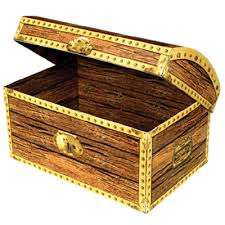 Оқулық, дәптерКері байланыс2 минКері байланыс: «Жетістік баспалдағы»   әдісі бойынша өтеді.Оқушылар жауабын талдап, ҚБ қояды.Үй тапсырмасы: №7  № 8  31-бет.Бағалайды .стикерлер